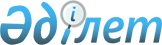 Саркөл ауылдық округі әкімінің 2015 жылғы 11 тамыздағы № 16 "Шектеу іс-шараларын белгілеу туралы" шешімінің күшін жою туралыАқтөбе облысы Темір ауданы Саркөл ауылдық округінің әкімінің 2016 жылғы 12 ақпандағы № 6 шешімі      Қазақстан Республикасының 2001 жылғы 23 - қаңтардағы № 148 "Қазақстан Республикасындағы жергілікті мемлекеттік басқару және өзін - өзі басқару туралы" Заңының 37 - бабының 8 тармағына, Қазақстан Республикасының 2002 жылғы 10 шілдедегі № 339- II "Ветеринария туралы" Заңына сәйкес және Темір аудандық аумақтық инспекциясының бас мемлекеттік ветеринариялық-санитариялық инспекторының 2016 жылғы 10 ақпандағы № 14-01/28 ұсынысы негізінде Саркөл ауылдық округінің әкімі ШЕШІМ ҚАБЫЛДАДЫ:

      1. Саркөл ауылдық округінің Құмсай ауылы аумағында ұсақ мүйізді малдарының арасында бруцеллез ауруының анықталуына байланысты қойылған шектеуді ауру ошағының жойылып, сауықтыру іс-шараларының толық орындалуына байланысты шектеу алынып тасталсын.

      2. Осы шешім алғаш ресми жарияланған күнінен бастап күші жойылды деп танылсын.


					© 2012. Қазақстан Республикасы Әділет министрлігінің «Қазақстан Республикасының Заңнама және құқықтық ақпарат институты» ШЖҚ РМК
				
      Саркөл ауылдық округінің әкімі

К.У.Шалманов
